Vidéo Poinçonneuse GEKA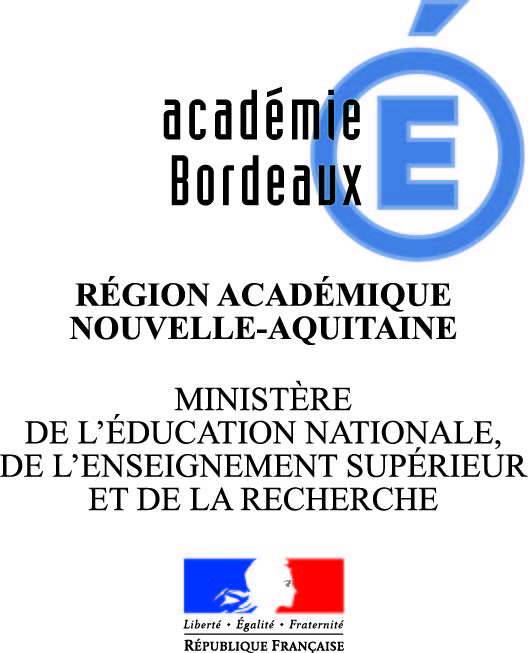 1 GEKA poinçonneuse manuelle: mise en œuvrehttps://ent2d.ac-bordeaux.fr/mediacad/m/8832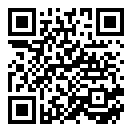 2 GEKA poinçonneuse manuelle: démontage outils :https://ent2d.ac-bordeaux.fr/mediacad/m/8834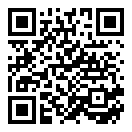 3 GEKA poinçonneuse manuelle: montage outilshttps://ent2d.ac-bordeaux.fr/mediacad/m/8850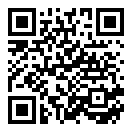 4 GEKA poinçonneuse manuelle: réglage butéeshttps://ent2d.ac-bordeaux.fr/mediacad/m/8835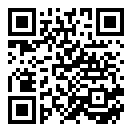 5 GEKA poinçonneuse manuelle: réaliser coupehttps://ent2d.ac-bordeaux.fr/mediacad/m/8836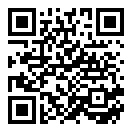 